St Barbara’s Primary School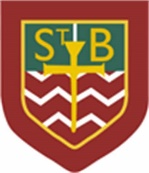 Homophones ActivityCan you input the missing homophone and rewrite the sentences correcting any punctuation or spelling mistakes? Read the sentences very carefully. her mum lifted her up hugged her and smiling                her tears, began cumforting her. (threw/through)if a tree falls down in the forest and no one is their to               it, did it really happen (here/hear) Sally was going to the shop and she said to her little brother, do you want to come 		   ? (to/two/too)During lockdown my dad said that it was impossible to get 			 and quite in the house. (peace/piece)At the end of the interview the panel offered him the job and he decided to 	         	 it. (accept/except)The boy 	         	  his football into the neighburs garden so he had 	        sneek into the garden to get it back. (through/threw/to/two/too) I cut the birthday cake into eight bits and gave the smaller 			 to Miss McEleney. (peace/piece)Daniel told everyone about the surprise party except for paul, since he was the person they were supposed to be suprising. (except/accept) Curricular Areas Primary 7 Suggested Daily Learning ActivitiesThursday 7th May Literacy For today’s reading activity I would like you to go on and take part in the BBC Bitesize Reading Lesson: Tell Me No Lies by Malorie Blackman. Watch the video clips and complete the follow up comprehension activities. I have been regularly checking your progress with the novels that I set you on Scholastic and I can see that no one has yet completed their assigned novel. I will not assign new novels yet, however if you would like to be assigned a different novel or manage to complete your novel feel free to contact me and I can organise a new one for you. Do you feel confident using this week’s focus homophones in the correct context? The sentences that I have included below have spelling mistakes, are missing punctuation and the correct homophone. Can you rewrite the sentences, correcting the punctuation, spelling mistakes and inputting the correct homophone? Numeracy Today’s starter task is a Countdown number challenge. The challenge is to use the numbers available and the four number operations (addition, subtraction, multiplication and division) to hit the target. Each number can only be used once but it may not be necessary to use all the cards. Today’s target number is 845 and the numbers you have been allocated to use are; 100, 4, 5, 5, 9 and 10.When you have finished this task talk through how you got your answer with someone at home. Did someone in your family get the answer in a different way?I would like you to play a little game that tests your knowledge of multiplying and dividing by 10, 100 and 1000. There are 3 different versions of the game, choose the one that challenges you the most. Read the instructions carefully and have fun. The game asks you to play with a partner however you can change the rules slightly and play by yourself also. I have attached the game to the Primary 7 GLOW homepage. Health and Wellbeing Today I would like you to select a home workout from the challenges I have posted on the Primary 7 GLOW homepage. I have seen how motivated some of you can be during our boot camp sessions so channel some of that energy and let’s get moving! These workouts can be done indoors or outdoors.It’s important that we stay healthy during lockdown, both physically and emotionally. Today I would like you to create poster encouraging people to stay healthy during lockdown and ways in which they can do this. Try to make your poster bright to attract attention. Perhaps a catchy slogan will help encourage people to take your advice?  TIOFToday we are going to say another decade of the rosary. On a Thursday we celebrate the ‘Luminous Mysteries’. Today we will explore the first ‘Luminous Mystery’ The Baptism of Our Lord in the River Jordan (Matthew 3:13-17). Remember to go on to The Diocese of Motherwell Twitter page to access the Daily Angelus Challenge. TopicToday we are going to explore some of the events that led to World War 2. The PowerPoint that I have attached to the Primary 7 GLOW homepage will help lead you through today’s learning.Listen to the BBC audio footage of the then Prime Minister, Neville Chamberlain, announcing that Britain was at war with Germany. Think about the questions that are on this slide and note down your answers. Read through the information about Adolf Hitler on the slide. Try to work out what the missing definitions are and drag them into place to complete the sentences.Read the Early World War 2 information sheet.Watch the BBC teach class clip that I have attached below and take notes about what you have learned.  https://www.bbc.co.uk/teach/class-clips-video/history-ks2-the-outbreak-of-world-war-2/z7d847hAfter completing the activities above you should have a clearer understanding of the events that led to the outbreak of World War 2. Next week we are going to use our new knowledge to create a timeline of events. Additional TasksIf you wish to complete more tasks please select one or two tasks from your Second level grid for May.